                 ПРИКАЗ                                                                           БОЕРЫКг. Казань                  О внесении изменений в Положение о комиссии по соблюдению требований к служебному поведению государственных гражданских служащих Государственного комитета Республики Татарстан по закупкам и урегулированию конфликта интересов, утвержденное приказом Государственного комитета Республики Татарстан по закупкам от 06.07.2015 № 09-16-88В связи с изменением наименования должности высшего должностного лица Республики Татарстан в соответствии с Законом Республики Татарстан от 26 января 2023 года № 1-ЗРТ «О внесении изменений в Конституцию Республики Татарстан» и изданием Указа Президента Республики Татарстан от 4 февраля 2023 года № УП-68 «Об Администрации Главы (Раиса) Республики Татарстан» приказываю: 1. Внести в Положение о комиссии по соблюдению требований к служебному поведению государственных гражданских служащих Государственного комитета Республики Татарстан по закупкам и урегулированию конфликта интересов, утвержденное приказом Государственного комитета Республики Татарстан по закупкам от 06.07.2015 № 09-16-88 (с изменениями, внесенными приказами Государственного комитета Республики Татарстан по закупкам от 23.03.2016 № 09-16-42, от 04.10.2018 № 09-05-161, от 30.09.2022 № 04-05-182), следующие изменения:в пункте 2 слова «Президента Республики Татарстан» заменить словами «Раиса Республики Татарстан»;в подпункте «б» пункта 8 слова «Президента Республики Татарстан» заменить словами «Раиса Республики Татарстан».2.	Контроль за исполнением настоящего приказа возложить на заместителя председателя Государственного комитета Республики Татарстан по закупкам И.Г.Багаутдинова. Председатель                                                                                                    Р.Н.СабировГОСУДАРСТВЕННЫЙ КОМИТЕТ РЕСПУБЛИКИ   ТАТАРСТАН ПО ЗАКУПКАМ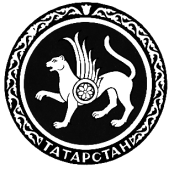 ТАТАРСТАН РЕСПУБЛИКАСЫНЫҢ САТЫП АЛУЛАР БУЕНЧА ДӘYЛӘТ КОМИТЕТЫ05.04.2023№04-05-44